Pack 183 Meeting Agenda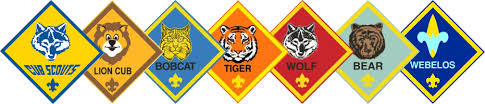 Setup: 	(See Assignment Sheet)Opening Flags / Scout Oath / Scout Law:	(See Assignment Sheet)Opening Prayer:	(See Assignment Sheet)Program:	Skits, songs, activitiesAwards:	Lions:	Tigers:	Wolves:	Bears:	Webelos:	AOL:Announcements:  (Print out the next month’s calendar)Announcements, Announcements, Announcements,Words of wisdom, words of wisdom,We don’t need, We don’t needSilly words of wisdom, Silly words of wisdom,Nah, Nah, Nah, Nah, Nah, NahCubmaster Minute:Closing Flags:	(See Assignment Sheet)Cleanup: 	(See Assignment Sheet)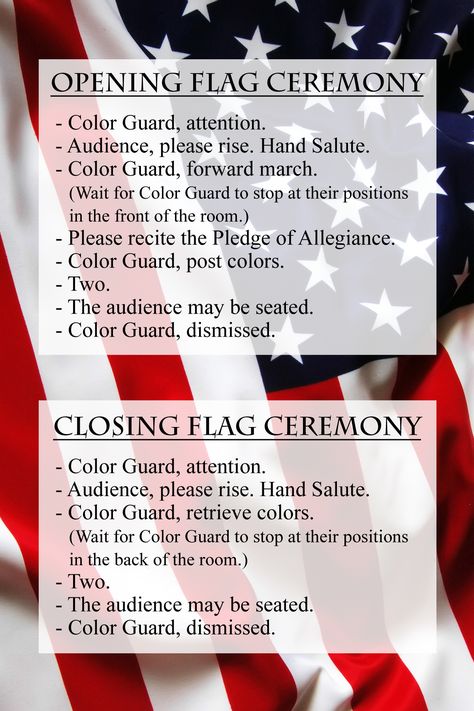 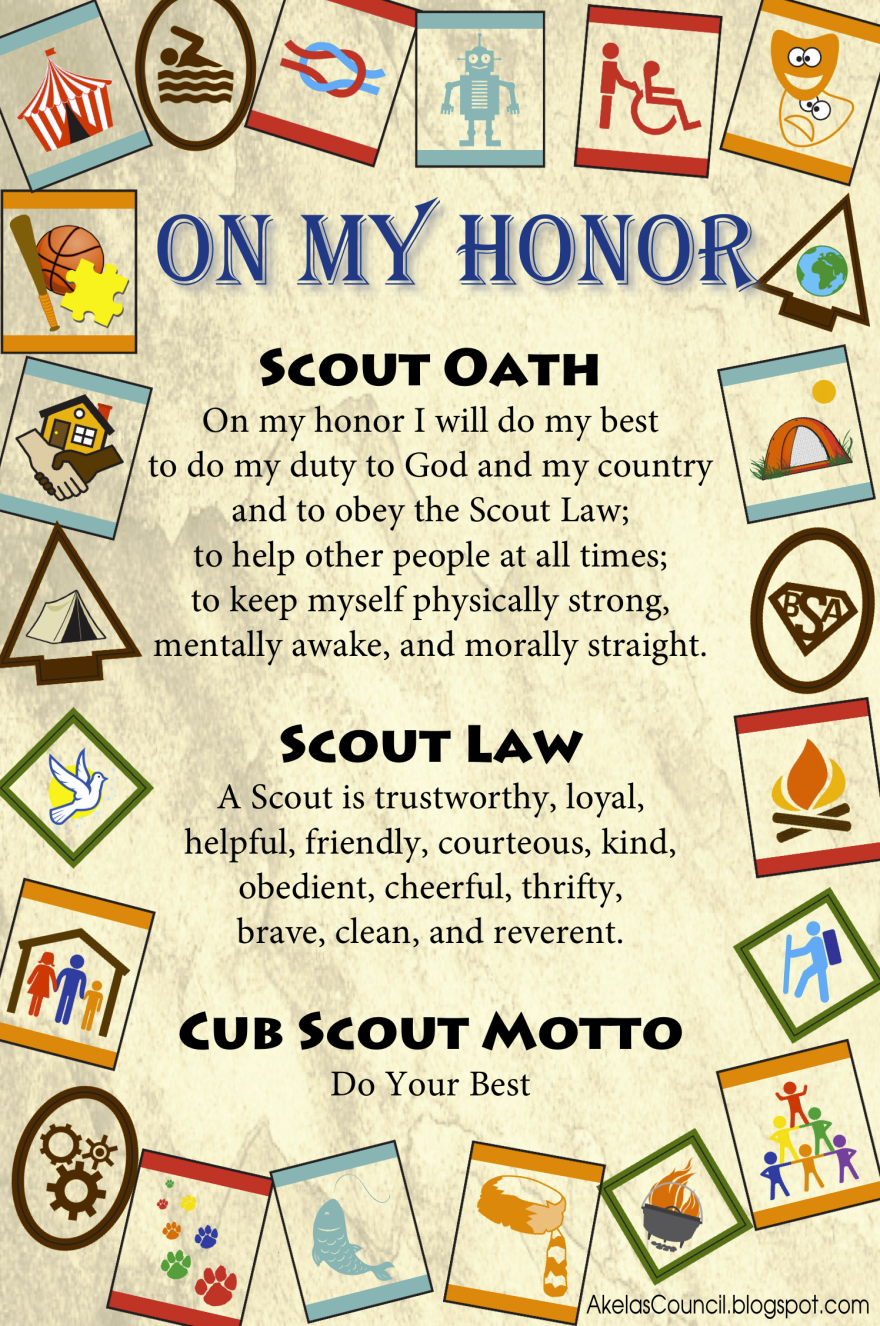 Opening Prayer Examples     The Cub Scout Prayer     Help us, dear God, to love thee day by day;      To do our duty to you and enjoy our play;      To keep our cub scout promise the best that      we can;  And to do our best always to help     our fellow man.     Amen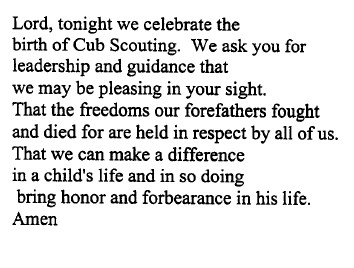 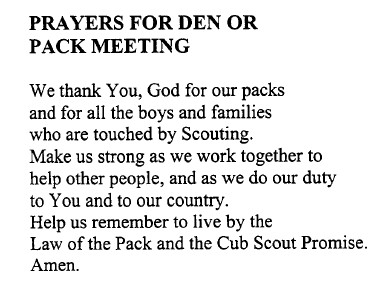 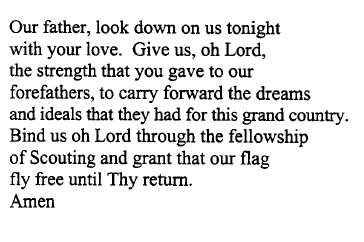 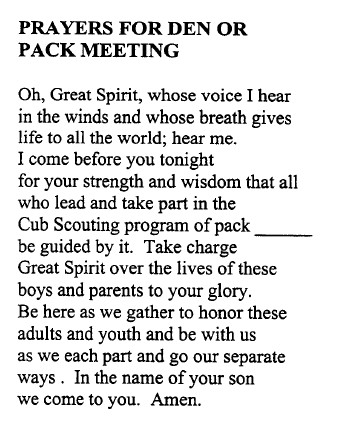 AssignmentSheetAssignmentSheetSet-upFlagsPrayerClean-upPack Meeting AugustArrow Of LightWeb IBearsWolves/TigersPack Meeting SeptemberWolves/TigersArrow Of LightWeb IBearsPack Meeting - Campfire Program OctoberBearsWolves/TigersArrow Of LightWeb IPack Meeting NovemberWeb IBearsWolves/TigersArrow Of LightPack Meeting January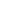 Arrow Of LightWeb IBearsWolves/TigersBlue & Gold Program FebruaryArrow Of LightArrow Of LightArrow Of LightArrow Of LightPack Meeting - Campfire Program MarchWeb IBearsWolves/TigersWeb IPack Meeting - Rank Up AprilWolves/TigersWeb IBearsWolves/TigersPack Meeting - Crossover MayBearsWolves/TigersWeb IBears